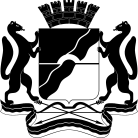 МЭРИЯгорода НовосибирскаДЕПАРТАМЕНТ КУЛЬТУРЫ,СПОРТА И МОЛОДЕЖНОЙПОЛИТИКИКОМИТЕТ ПО ДЕЛАМ МОЛОДЕЖИПРИКАЗПо результатам проверки городской экспертной комиссии и в целях исполнения ведомственной целевой программы «Развитие сферы молодежной политики в городе Новосибирске на 2015–2017 годы» принятой Постановлением мэрии города Новосибирска от 30.09.2014 г. № 8568,ПРИКАЗЫВАЮ:1.Утвердить справку городской комиссии по итогам проверки готовности муниципальных учреждений сферы молодежной политики города Новосибирска к функционированию в 2017-2018 гг. (приложение № 1).2. Руководителям учреждений:2.1. Принять меры к устранению замечаний, указанных в актах и в справке городской комиссии по итогам проверки готовности учреждений в срок до 1 октября 2017 г. 2.2. Продолжить работу по созданию условий для реализации креативного потенциала молодежи и внедрению новых направлений деятельности, ориентированных на молодежный контингент.3. Директору МКУ ГОМЦ «Стратегия» (Белиной С.В.) проанализировать проблемные моменты в деятельности учреждений и предоставить на согласование в комитет по делам молодежи мэрии города Новосибирска темы семинаров и иных форм повышения квалификации сотрудников учреждений молодежной политики на 2018 год до 01.12.2017г.4. Контроль за исполнением данного приказа возложить на начальника отдела реализации молодежных программ и инновационных проектов комитета по делам молодежи мэрии города Новосибирска А.Ю. Афанаскину.Председатель комитета 	 И.С. СоловьеваКозюкова2275981Приложение 1к приказу председателякомитета по делам молодежимэрии города Новосибирскаот __________ №__________Справка по итогам проверки готовности муниципальных учреждений сферы молодежной политики города Новосибирскак функционированию в 2017-2018 гг.На основании приказа КДМ № 205 от 19.07.17 г. в период с 23.08.2017г. по 01.09.2017 г. была проведена проверка готовности муниципальных учреждений сферы молодежной политики г. Новосибирска (далее - Учреждения) к функционированию в 2017-2018 гг. Проверка проводилась в 2 этапа: районный и городской. По окончанию работы районных комиссий в КДМ были предоставлены акты готовности Учреждений. В период проведения городской проверки было выборочно оценено состояние готовности, как в целом нескольких Учреждений, так и их структурных подразделений/отделов (далее – СП/ОО). Всего было посещено 22 Учреждения (44 объекта – 41 помещение, 3 спортивные площадки).Комиссия рассматривала следующие аспекты деятельности Учреждений:Анализ состояния программной и планово-отчетной документации специалистов по основной деятельности.Готовность к работе Учреждений ГССА.Подготовка помещений к началу работы. Анализ состояния качества ремонта, противопожарной безопасности и материально-технической базы в Учреждениях.Анализ состояния программной и планово-отчетной документации специалистов по основной деятельности (далее - Специалистов).Для изучения первого вопроса были проанализированы следующие документы: программа развития (деятельности) Учреждения, перспективный план работы, положения о клубных формированиях (далее – КФ), перспективные и календарные планы, журналы учета деятельности, промежуточные аналитические отчеты Специалистов и др. Для большинства Учреждений текущий год является завершающим по реализации программ развития (деятельности). В настоящее время идет процесс подведения итогов проделанной работы, поэтому к проверке в отдельных центрах были представлены промежуточные аналитические отчеты или информационно-справочные материалы для проектов новых программ. Исключение составило Учреждение «Территория молодежи», к проверке была представлена программа деятельности на очередной 3-х годичный период. Программа была разработана в конце 2016 г., прошла экспертную оценку и была утверждена на собрании коллектива Учреждения.Анализ планово-отчетной документации Специалистов показал следующее. Традиционно наиболее качественные документы были представлены в Учреждениях: «Территория молодежи», «Молодежный», «Сфера», «Дом молодежи» Первомайского района. Материалы полностью соответствуют установленным требованиям к объему, структуре и содержанию. Отмечена положительная динамика в ведении документации в таких Учреждениях, как: «Пост №1», «МЦ им. А. П. Чехова», «Патриот». В течение года в данных центрах была проведена существенная работа по повышению качества методического сопровождения деятельности Специалистов. Но, тем не менее, комиссия выявила отдельные недоработки и дала рекомендации к их исправлению. Представленные к проверке методические материалы «ГЦПТ» отражают объем и специфику деятельности, но вместе с тем администрации Учреждения необходимо продолжить работу по приведению всей документации к регламентированной форме (приказ ДКСиМП от 17.12.2014 №1205-од). Отдельно необходимо отметить серьезный профессиональный подход к организации работы методического отдела центра «Мир молодежи». Так, например, методистами разработаны формы отчета для всех Специалистов, что позволяет наиболее качественно и оперативно обеспечивать сбор и систематизацию информации.Согласно актам готовности учреждений, предоставленных районными комиссиями, в некоторых учреждениях реализуются или планируются к реализации новые проекты: МБУ «Центр «Молодежный» (Петухова, 118) - районная программа экологического воспитания молодежи Кировского района «Я люблю природу»; МБУ «Территория молодежи»: СП «Молодежный центр «Старт» (Выборная 99/4) - «Пирамида успеха», «СТИХиЯ», «ECOLIFE»; СП «Центр досуга молодежи «Респект» (Никитина, 70) - проект «Киноклуб «неМОЕ кино»; МБУ МЦ Кристальный - проекты «Экологический календарь» и «Выбор есть»; МБУ «Дом молодежи Железнодорожного района» - «Фабрика интеллектуальных событий «Siberian CyberSport», профориентационный проект «Творим красоту», «Окно», «История успеха», «Уютный дом» и другие.Также введены новые клубные формирования: МБУ «Территория молодежи» - «Театр танцевального искусства «ДА», «Арт-студия «Внутренний космос», «Курсы по фотографии «Фотофабрика»; МБУ «Современник» – «Кикбоксинг», «Современный танец»; МБУ «Дом молодежи Железнодорожного района» - студия бального танца «Dance Club». «Бокс», «Резьба по бересте» в рамках КФ «Дом творчества глухих».Вместе с тем, были выявлены следующие системные замечания и тенденции:Руководитель клубного формирования.Выборочная проверка показала отсутствие у некоторых Специалистов положения о деятельности КФ («Дом молодежи Железнодорожного района», «Кристальный»). Наличие данного документа является обязательным для каждого Специалиста, т. к. именно в положении прописываются основные аспекты деятельности КФ. В центре «Дельфин» прослеживается формальный подход к разработке положений: они полностью построены только на общих позициях типового документа и не отражают индивидуальной специфики деятельности каждого КФ. Методической службе Учреждения было настоятельно рекомендовано пересмотреть сложившуюся практику работы по данному вопросу.В отдельных центрах проверкой выявлены недоработки и нарушения ведения журналов учета работы КФ: - не прописывается информация о выполнении «иной» деятельности РКФ («Кристальный», «Маяк», «Дельфин»); - отсутствуют отметки о проведении администрацией системных проверок ведения журналов («Левобережье», «Дельфин», «Альтаир», «Кристальный», «Маяк»);- не заполняется раздел «Инструктаж по технике безопасности» («Альтаир», «Кристальный», «Дельфин»);- не фиксируется наличие медицинских допусков воспитанников к занятиям в КФ физкультурно-спортивной и туристической направленности («Дельфин», «Альтаир»).Специалист по работе с молодежью.В целом, во всех проверенных Учреждениях документация данных Специалистов ведется в полном объеме, качественно и в соответствии с установленными требованиями.Отдельные замечания выявлены в следующих центрах: - не ведется перспективное планирование деятельности СРМ («Дом молодежи Железнодорожного района»); календарное планирование («Кристальный»);- нет журналов учета проведенных мероприятий («Левобережье» и «Маяк»).Методист.В основном, все методисты в полном объеме ведут планово-отчетную документацию. Однако есть исключения: в Центре «Альтаир» кроме перспективного плана методиста, комиссии ничего не было предоставлено; в центре «Дельфин» работают 2 методиста, но планово-отчетная документация ведется общая одна на двоих.Специалист по социальной работе с молодежью, педагог-организатор, социальный педагог.Во всех проверенных Учреждениях данные Специалисты заполняют определенную документацию качественно и в полном объеме.Инструктор по физической культуре.В большинстве Учреждений документация ведется в соответствии с принятыми требованиями. Вместе с тем, в центрах «Дом молодежи Железнодорожного района» и «Кристальный» не было предоставлено никаких отчетных документов.В ходе проверки планово-отчетной документации выборочно были просмотрены материалы по вопросам гармонизации межнациональных и межконфессиональных отношений. Во всех Учреждениях разработаны и реализуются плановые мероприятий по обозначенной проблематике, а также сформированы отчеты об их проведении.Готовность к работе Учреждений ГССА.Проверка основных отделов центра «Родник» осуществлялась комиссией Учреждения в соответствии с приказом директора. Районная комиссия ОДМ Советского района осуществила проверку центра «Радуга». По окончанию работы данных комиссий в КДМ были предоставлены акты готовности Учреждений. В ходе городской проверки были выборочно посещены основные отделы центра «Родник» (ОО «Прометей», ОО «Лад»), а также головное помещение центра «Родник» и центр «Радуга». Анализ журнала учета записи клиентов педагога-психолога центра «Радуга», оказывающего консультационные услуги на базе ОО «Рассвет» МЦ «Мир молодежи», позволяет сделать вывод о том, что данная услуга является невостребованной. В связи с этим директору Учреждения рекомендовано проанализировать необходимость предоставления данного вида услуг и пересмотреть целесообразность проведения консультаций специалистов на других площадках.В результате проверки было выявлено, что во всех Учреждениях продолжена работа по оказанию психолого-педагогической помощи и поддержки молодежи как в индивидуальном, так и в групповом формате. Кроме того, все основные отделы центра «Родник» ведут свою деятельность в рамках единых комплексных программ, что, несомненно, является плюсом в организации данной деятельности:- «Единая комплексная программа психолого-педагогической поддержки молодой семьи»;- «Система профориентационной работы МКУ Центра «Родник» в г. Новосибирске»; - «Единая комплексная программа профилактики делинквентности как формы отклоняющегося поведения в подростковой и молодежной среде». Особо необходимо отметить разработанную отделом «Единство» Единую комплексную программу «Гармонизация межэтнических и межкультурных отношений в многонациональной молодежной среде г. Новосибирска на 2015-2020 годы». Проверка показала, что основные отделы и в целом центр «Родник» активно внедряют актуальные формы и направления работы:- психолого-педагогическая поддержка молодежи, находящейся в трудной жизненной ситуации;- профилактика синдрома эмоционального выгорания специалистов, работающих с семьей в ТЖС;- профессиональная адаптация выпускников ВУЗов, СУЗов на рынке труда;- содействие в социально-психологической адаптации молодежи с ОВЗ;- профориентация подростков, молодежи с ОВЗ и др.Во всех основных отделах центра «Родник» существуют разработанные программы и проекты, которые подтверждаются необходимой документацией (годовым планом работы, аналитическим и статистическим отчетами, иллюстрационными материалами и т. д.). В 2016-2017 году специалистами отдела профориентации и психологического консультирования центра «Родник» успешно велась работа по пролонгированным программам: «Школа молодой семьи», «Группа психологической поддержки и самопознания для молодежи», а также проектам «Технология построения карьеры», «Школьный профцентр» и др.Во всех основных отделах проводятся заседания методических советов, их работа направлена на улучшение методической работы. Благодаря этому накоплен большой методический материал: листовки, буклеты, программы и сценарии проведенных мероприятий, анкеты, база диагностических методик и т.д. Комиссия отметила качественный уровень ведения всей установленной методической документации.Сотрудничество Учреждений ГССА с партнерскими организациями отражено в наличии договоров о совместной деятельности. Руководителям центров необходимо завершить работу по обновлению указанных договоров (продлить, перезаключить, если вышел срок действия либо изменилось наименование учреждений, указанных в договоре).Центры ГССА на 96% укомплектованы кадрами. Во многих основных отделах центра «Родник» приняты на работу молодые сотрудники, с которыми в системе ведется работа по повышению профессиональной компетенции. В центре «Радуга» наблюдается стойкая тенденция «текучести кадров». Директору центр «Радуга» рекомендовано рассмотреть возможность разработки программы успешной адаптации новых сотрудников.Во всех основных отделах центра «Родник» есть в наличии средства пожарной безопасности. В связи с переездом основного отдела «Диалог» по адресу: ул. Народная, 69 систему пожарного мониторинга планируется установить в 2018 году.Подготовка помещений Учреждений к началу работы. Информационное оформление. Оформление Учреждений соответствует направлениям и содержанию деятельности. Во всех помещениях имеются информационные стенды, на которых размещено: расписание работы специалистов, информация о предоставляемых услугах, уголки для родителей, информация по ЗОЖ для подростков и молодежи и т.д. Более того, для информирования посетителей часть учреждений используют TV-экраны («Молодежный», «Звездный», «Патриот» и др.). Вместе с тем, в некоторых учреждениях экраны используются сотрудниками для просмотра телепрограмм («Сфера», ул. Шмидта, 3).Подготовка помещений к началу работы. По-прежнему актуальной является задача создания в центрах свободных молодежных пространств (атмосферных мест, креативных пространств, привлекательных для молодежи). В рамках объезда Учреждений в августе 2017 года, можно выделить несколько из них, где данные пространства оформлены и начали/продолжают работать.В центре «Патриот» оформлено новое креативное пространство «Настройка». Это пространство имеет многофункциональное назначение: здесь можно проводить и молодежные «квартирники», и встречи молодых родителей. В подвальном помещении центра «Современник» (ул. Блюхера, 61) по предписанию служб МЧС ведутся работы по укреплению фундамента дома, после чего будет возобновлена работа креативного пространства для различных молодежных форматов взаимодействия. Центр «Зодиак» готовится к открытию нового креативного пространства «Новосибирская космическая станция». Стильно, собственными силами специалистов интересные интерьерные решения оформлены в космической тематике.Начинает свою работу креативное молодежное пространство центра «Дом молодежи» Первомайского района, которое располагается в подвальном помещении и оформлено в интересном для молодежи стиле – лофт. Кроме того, в текущем году на прилегающей к учреждению территории была построена спортивная площадка для занятия воркаутом.Успешно отработало летний сезон открытое пространство «Балкон» центра «Содружество» (Кропоткина, 269/1). Пространство представляет собой летнюю площадку под открытым небом, где можно отдохнуть и провести вечер в компании единомышленников. Это особенное по своей атмосфере и мероприятиям место – на одной площадке объединяются талантливые художники, поэты, музыканты, преподаватели йоги и другие.В постоянной локации для молодых творческих инициатив «Арт Ель» центра «Альтаир» (ул. Романова, 23) проходит множество выставок, встреч, концертов. Здесь каждый сможет узнать больше о современном искусстве во всем его многообразии форм и жанров, дизайне и архитектуре.Центру «Звездный» комиссией рекомендовано рассмотреть возможность организации креативного молодежного пространства на базе СП «Дом молодежи» (ул. Кошурникова, 20), а также в целях совершенствования деятельности по продвижению технического творчества и согласно программе развития Учреждения рекомендуется аккумуляция в СП «КЮТ» (ул. Авиастроителей, 8) всех КФ технической направленности Центра.Кроме того, комиссия рекомендует оформить выставку работ воспитанников творческих КФ в центре «Звездный» (ул. Толбухина, 4); творчески оформить кабинеты в центре «Мир молодежи» (ул. Демакова, 6а); центру «Сфера» (ул. Сызранская 10/1) проработать возможность организации площадки для воркаута на прилегающей территории в целях привлечения большего количества получателей услуг.В центре «Дом молодежи Железнодорожного района» (ул. Нарымская, 25) на момент проведения выездной проверки было зафиксировано неудовлетворительное санитарное состояние туалетных зон, окон, основных помещений. В связи с выше изложенным, руководителям Учреждений рекомендовано уделять особое внимание санитарному состоянию помещений и бережному отношению к имуществу. Среди положительных примеров по данному направлению можно выделить центры «Молодежный», «Территория молодежи», «Звездный», «Калейдоскоп», «Сфера», «Содружество».Во время выездной проверки 24.08.17 г. комиссия не получила доступ в помещение центра «Зодиак» (ул. Котовского, 10), в связи с этим Учреждению рекомендуется провести беседу с сотрудниками СП «Панда» по вопросу нахождения на рабочем месте в установленное графиком время либо привести в соответствие с режимом работы объявление, которое является публичной офертой для посетителей за неимением иной информации.Анализ состояния качества ремонта, материально-технической базы и противопожарной безопасности в Учреждениях.За 2017 год на отдельных объектах инфраструктуры молодежной политики были проведены ремонтные работы. С целью продолжения создания многофункционального молодежного центра на базе МЦ «Альтаир» был разработан проект на капитальный ремонт помещения первого этажа (ул. Романова, 23). В настоящее время подготовлена аукционная документация для проведения капитального ремонта.Также были выполнены проектные работы: на ремонт электроснабжения спортивной раздевалки МЦ «Современник» (ул. Костычева, 6); подключение освещения хоккейной коробки МЦ «Современник» (ул. Киевская, 2); установку приборов учета тепла в помещениях центров «Маяк» и «Калейдоскоп».На 1.09.2017 года завершен ремонт следующих помещений Учреждений: «Патриот», «Молодежный» СП «Ефремовец», СП «Вымпел»; «Современник» (спортивная раздевалка ул. Костычева, 6); «Сфера» (зал 1-ая Механическая, 18); ремонт фасада центра «Дельфин» (ул. Приморская, 23); завершены работы по монтажу освещения хоккейной коробки МЦ «Современник» (ул. Киевская,2).Помимо этого был выполнен ремонт конструкций скейт-парка на Михайловской набережной.В настоящее время завершаются ремонтные работы в следующих учреждениях: «Территория молодежи» - замена витражных окон (ул. Б. Богаткова, 201); «Содружество» - ремонт кровли (ул. Д. Ковальчук,268/3); «Левобережье» -  ремонт помещения (ул. Энгельса, 17).В текущем году были проведены работы по устранению замечаний инспекторов государственного пожарного надзора, в т. ч.: устранение пожарной отделки на путях эвакуации в центре «Радуга» (ул. Кутателадзе, 16), а также произведено оборудование помещения пожарной сигнализацией и системой пожарного мониторинга; установка перил в помещении «Дом молодежи» (ул. Эйхе, 1); помимо этого во всех помещениях после проведения общестроительных работ восстановлена противопожарная сигнализация. Во всех Учреждениях заключены договоры на техническое обслуживание систем охранной, пожарной сигнализации и систем пожарного мониторинга.В целях укрепления материально-технической базы Учреждений в 2017 году предусмотрено финансирование в сумме 9 500 тыс. рублей, в т. ч. за счет средств областного бюджета Новосибирской области – 3 100,0 тыс. рублей. Данные средства направлены на комплексное оснащение материально-технической базой в связи с выполнением капитальных ремонтов помещений следующих Учреждений: «Альтаир» (ул. Романова, 23), «Молодежный» (ул. Сибиряков-Гвардейцев, 44/5), «Современник» (помещение спортивной раздевалки по ул. Костычева, 6). В Первомайском районе (ул. Эйхе, 1) установлена спортивная воркаут-площадка.Кроме того, выделено финансирование для оснащения Учреждений согласно наказам избирателей: «Дом молодежи Железнодорожного района», «Зодиак», МЦ им. А.П. Чехова.Выводы и рекомендации:Комиссия отмечает в целом хороший уровень состояния программной и планово-отчетной документации Учреждений. Необходимо отметить высокий профессиональный и качественный подход при организации методической работы в таких Учреждениях как: «Территория молодежи», «Молодежный», «Сфера», «Дом молодежи» Первомайского района, «Патриот», «Мир молодежи». Отдельным руководителям центров, в чей адрес в ходе проверки было определено большое количество замечаний («Альтаир», «Дельфин», «Кристальный», «Дом молодежи Железнодорожного района»), необходимо усилить работу по методическому сопровождению деятельности Учреждения.Комиссия отмечает соответствующий уровень готовности к осуществлению психолого-педагогического процесса центра «Родник» и удовлетворительный уровень готовности центра «Радуга».По итогам выборочной проверки, в целом отмечено удовлетворительное состояние помещений и хорошая степень готовности помещений к началу работы. Вместе с тем руководителям отдельных Учреждений («Дом молодежи Железнодорожного района») необходимо уделять большее внимание санитарному состоянию вверенных объектов.Администрации центра «Зодиак» совместно с руководителем СП «Панда» необходимо отрегулировать вопросы, связанные с соблюдением графика работы специалистов и со своевременной актуализацией публичной информации о режиме работы СП.Руководителям учреждений совместно со специалистами необходимо закончить оформление кабинетов и холлов, и в будущем, это делать к сроку приемки учреждений комиссией, обозначенному в приказе комитета по делам молодежи мэрии города Новосибирска.От 14.09.2017№ 239О готовности муниципальных учреждений сферы молодежной политики к функционированию в 2017-2018 году